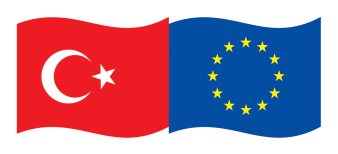 AVRUPA BİRLİĞİ BAKANLIĞI,MERKEZİ FİNANS VE İHALE BİRİMİ,AVRUPA BİRLİĞİ TÜRKİYE DELEGASYONU 2014-2015 AKADEMİK YILI JEAN MONNET BURS PROGRAMISÖZLÜ SINAV DUYURUSUJean Monnet Değerlendirme Komitesi, 2014-2015 akademik yılı Jean Monnet Burs Programı çerçevesinde 5 Nisan 2014 tarihinde gerçekleştirilen yazılı sınav sonuçlarını değerlendirmiş ve 7 Temmuz – 25 Temmuz 2014 tarihleri arasında yapılması öngörülen sözlü sınava girmeye hak kazanan adayların listesini belirlemiştir. Sözlü sınava katılmaya hak kazanan adayların isimleri aşağıdaki listede yayımlanmaktadır. Adayların sözlü sınav tarih ve saatlerine ilişkin liste önümüzdeki günlerde yayımlanacaktır.Sözlü sınav hakkındaki bilgiler aşağıda sunulmaktadır. Sınava gelmeyen veya gelemeyen aday sözlü sınav hakkını kaybedecektir.Sözlü sınava katılmaya hak kazanamayan adaylar Merkezi Finans ve İhale Birimi tarafından yazılı olarak bilgilendireceklerdir. Yazılı sınav sonuçları ile ilgili olarak telefonla bilgi verilmeyecektir.Sözlü sınavda başarılı olan adayların isimleri Avrupa Birliği Bakanlığı (www.ab.gov.tr), Merkezi Finans ve İhale Birimi (www.cfcu.gov.tr), Avrupa Birliği Türkiye Delegasyonu (www.avrupa.info.tr) ve Jean Monnet Burs Programı (www.jeanmonnet.org.tr)  web sayfalarında yayınlanacaktır.Sözlü sınava girmeye hak kazanan adayları kutlar ve başarılar dileriz.Sözlü Sınav Tarihleri (Öngörülen):	7 Temmuz – 25 Temmuz 2014Sözlü Sınav Süresi:				20 dakikaSözlü Sınav Yeri:			Merkezi Finans ve İhale BirimiEskişehir Yolu, 4. Km 2180. Cadde, (Halkbank kampüsü), No:  Blok, Söğütözü, Ankara Sözlü Sınav Dili:		İlk başvuruda belirtilen ve yazılı sınavın yapıldığı AB resmi dilinde yapılacaktır.Sözlü Sınav Komisyonu:		Avrupa Birliği Bakanlığı, Merkezi Finans ve İhale Birimi ile Avrupa Birliği Türkiye Delegasyonu tarafından onaylanan uzmanlardan oluşmaktadır. SÖZLÜ SINAVA GİRMEYE HAK KAZANAN ADAYLARNOREF. NO.ADI/SOYADIKURUMU961ABDULKADİR ÖZKALFATİH ÜNİVERSİTESİ836ABDULLAH MURATADALET BAKANLIĞI821ADNAN RIZA GÜZELİSTANBUL ŞEHİR ÜNİVERSİTESİ16AHMET ALPER KESKİNGALATASARAY ÜNİVERSİTESİ494AHMET ARAS KOCAOĞLANA&G SAĞLIK HİZMETLERİ LTD. ŞTİ.721AHMET BAHADIR ERKANBİLKENT ÜNİVERSİTESİ496AHMET ÇAĞATAY ERDEMBİRLEŞMİŞ MİLLETLER NÜFUS FONU285AHMET ÇAĞRI BARTANDOKUZ EYLÜL ÜNİVERSİTESİ281AHMET FURKAN KARABOSCH AND SIEMENS EV ALETLERİ A.Ş.79AHMET ONUR ÇATAKLIBİLKENT ÜNİVERSİTESİ426AHMET SERDAR GÜNAYDINİSTANBUL ŞEHİR ÜNİVERSİTESİ109AHMET SERDAR ÖZERORTA DOĞU TEKNİK ÜNİVERSİTESİ (ODTÜ)295ALİ BAYRAKTAREKONOMİ BAKANLIĞI438ALİ GÜNEŞ KAYATOBB EKONOMİ VE TEKNOLOJİ ÜNİVERSİTESİ829ALİ OSKAR ELERMANDELOİTTE DANIŞMANLIK476ALİ OSMAN AVCIHAKİMLER VE SAVCILAR YÜKSEK KURULU221ALİ RIZA GÜNGENONDOKUZ MAYIS ÜNİVERSİTESİ344ALP OVADYAGALATASARAY ÜNİVERSİTESİ828ANIL MERTOLGARANTİ BANKASI643ARİF CEM GÜNDOĞANANADOLU ÜNİVERSİTESİ938ARZU ŞAHİNİSTANBUL ÜNİVERSİTESİ589ASLAN ÖZDEMİRADALET BAKANLIĞI342ASLI KANDEMİRANKARA ÜNİVERSİTESİ330ASLI NİLGÜN AKALINBOĞAZİÇİ ÜNİVERSİTESİ569AŞKINNUR EŞİGÜLBOĞAZİÇİ ÜNİVERSİTESİ621ATİLLA DİLMENVERGİ DENETİM KURLU BAŞKANLIĞI69AYŞE AKANİSTANBUL TİCARET ÜNİVERSİTESİ151AYŞE BEGÜM KILIÇHACETTEPE ÜNİVERSİTESİ700AYŞE BİLGEAY ÇEVİKZİRAAT BANKASI83AYŞE TUBA BERKMALİYE BAKANLIĞI 235AYŞEGÜL ÇİMENDOKUZ EYLÜL ÜNİVERSİTESİ310AYŞEN ATLAYTÜRKİYE BÜYÜK MİLLET MECLİSİ366AZİME ASLI BİLGİNÇUKUROVA ÜNİVERSİTESİ508AZİZ BORA DURMAZİSTANBUL ÜNİVERSİTESİ565BAHADIR ŞENSABANCI ÜNİVERSİTESİ400BARAN ÇETİNVESTEL ŞİRKETLER GRUBU893BARIŞ ŞİRİNTÜRKİYE VAKIFLAR BANKASI T.A.O. 23BARTU ÜNLÜORTA DOĞU TEKNİK ÜNİVERSİTESİ (ODTÜ)673BAŞAK BÜYÜKHATİPOĞLUAKSOY & AKSOY HUKUK BÜROSU516BAŞAK IŞIDANKOÇ ÜNİVERSİTESİ248BATU OKÇUOĞLUBOĞAZİÇİ ÜNİVERSİTESİ201BATUHAN KÜRŞAT HAKYEMEZAKBANK81BATUHAN ÖZDEMİRTÜRKİYE KALKINMA BANKASI446BAYRAM VESEKDRT BAĞIMSIZ DENETİM VE SERBEST MUHASEBECİ MALİ MÜŞAVİRLİĞİ175BEGÜM AKÇORABOTAŞ204BENER BURKAY ALPKOÇ ÜNİVERSİTESİ540BERAT DEMİRCİ CÖRÜTEKONOMİ BAKANLIĞI266BERİL ATAMERA & T GIDA KONTROL LAB. A.Ş.541BERNA EYİTTOPRAK MAHSÜLLERİ OFİSİ111BİLAL ERDEMKAYSERİ İL EMNİYET MÜDÜRLÜĞÜ884BİLGE HASDEMİRORTA DOĞU TEKNİK ÜNİVERSİTESİ (ODTÜ)152BİLGEHAN KÜRŞAD ÖZTÜRKİYE MERKEZ BANKASI287BURAK GİRAYÇANKAYA ÜNİVERSİTESİ301BURAK KÖŞKERHSBC BANKASI47BURAK ÜNVERENBOĞAZİÇİ ÜNİVERSİTESİ552BURCU AYHANMİNİSTRY OF FAMİLY AND SOCİAL POLİCY978BURCU BİLİMGALATASARAY ÜNİVERSİTESİ223BURCU SOYSALBOĞAZİÇİ ÜNİVERSİTESİ206BURCU YİĞİTERAEGIS MEDIA RESOLUTIONS TURKEY633BURCUHAN ŞENERBOĞAZİÇİ ÜNİVERSİTESİ408BURÇAK AYDINHACETTEPE ÜNİVERSİTESİ269BURÇİN ALPARSLANTÜBİTAK631BURÇİN BAYKURTMARS-MİMARLIK562BUSE HACİOĞLUÇANKAYA ÜNİVERSİTESİ145BÜKRA KALAYCIİSTANBUL TEKNİK ÜNİVERSİTESİ583BÜLENT TÜRKMENADALET BAKANLIĞI916BÜŞRA KAHYAESKİŞEHİR OSMANGAZİ ÜNİVERSİTESİ91CAN BAYRAKTARTÜBİTAK65CAN MUSTAFA TÜRKYENERSAYIŞTAY419CANER ZEYREKMADEN TETKİK VE ARAMA GENEL MÜDÜRLÜĞÜ(MTA)568CANSU EGE BAŞÇILANKARA ÜNİVERSİTESİ258CANSU TANDOĞANBEZEN & PARTNERS HUKUK BÜROSU910CEMRE NUR ÖZTÜRKGALATASARAY ÜNİVERSİTESİ328CEMRE POLATKOÇ ÜNİVERSİTESİ140CENGİZ TANRIKULUADALET BAKANLIĞI775CENGİZHAN ACARTÜRK SİLAHLI KUVVETLERİ182CEREN MERMUTLUOĞLUGALATASARAY ÜNİVERSİTESİ558CİHANGİR CENGİZANKARA BÖLGE İDARE MAHKEMESİ169ÇAĞDAŞ TURANANADOLU ANONİM TÜRK SİGORTA ŞİRKETİ316ÇAĞKAN ÖZTÜRKİSTANBUL BİLGİ ÜNİVERSİTESİ781ÇAĞLAR AKARTÜRK DENİZ KUVVETLERİ293ÇİĞDEM AKIN YAVUZAVRUPA BİRLİĞİ BAKANLIĞI832ÇİĞDEM PEKARÇANAKKALE ONSEKİZ MART ÜNİVERSİTESİ167DENİZ ÇAVUŞOĞLUSABANCI ÜNİVERSİTESİ350DENİZ GÜNEŞBALCIOĞLU SELÇUK AKMAN KEKİ PARTNERS HUKUK BÜROSU467DEVRAN GÜLELDOKUZ EYLÜL ÜNİVERSİTESİ SOSYAL BİLİMLER ENSTİTÜSÜ380DİDEM DOĞARANKARA ÜNİVERSİTESİ115DİDEM GÜNEŞTÜRKİYE MERKEZ BANKASI632DİLAN KARATEPETÜRK PATENT ENSTİTÜSÜ891DİLARA RENDEHİKMET TEPE HUKUK BÜROSU59DİLARA TÜTÜNCÜOĞLUBİLKENT ÜNİVERSİTESİ43DİNÇER TATLIOĞLUEKONOMİ BAKANLIĞI210DOĞA BAKARBİLKENT ÜNİVERSİTESİ338DOĞAN KARADAĞYILDIZ TEKNİK ÜNİVERSİTESİ491DUYGU ÇAMPINARITÜRK PATENT ENSTİTÜSÜ374DUYGU ÇİMENTÜRK EXİMBANK A.Ş.860EBRU EKİCİİZMİR EMNİYET GENEL MÜDÜRLÜĞÜ 280EBRU KENTOĞLUİSTANBUL BİLGİ ÜNİVERSİTESİ332EBRU SORMANERÇİN BİLGİN BEKTAŞOĞLU HUKUK BÜROSU559EBRU UYGUNTÜRKTÜTÜNCÜBAŞI HUKUK BÜROSU375ECE AKINGALATASARAY ÜNİVERSİTESİ89ECE OZANKADİR HAS ÜNİVERSİTESİ136EDA ULUDEREKOÇ ÜNİVERSİTESİ373EDA ZORLUAVRUPA BİRLİĞİ BAKANLIĞI837EFE KEREM AYDINORTA DOĞU TEKNİK ÜNİVERSİTESİ (ODTÜ)549EFE KOCABİLKENT ÜNİVERSİTESİ315EFE MEHMET ÇARLIKYAŞAR ÜNİVERSİTESİ655EKİN BERKYÜREKANKARA ÜNİVERSİTESİ427EKİN İSMAİLOĞLUORTA DOĞU TEKNİK ÜNİVERSİTESİ (ODTÜ)376ELİF AKÇAORTA DOĞU TEKNİK ÜNİVERSİTESİ (ODTÜ)867ELİF HALİME BEREKETLİDOĞAN MÜZİK KİTAP A.Ş.495ELİF SULTAN GİZEM SAVAŞEXPERTERA66EMEK AYANOĞLUERDOĞAN HUKUK BÜROSU611EMİNE EDA ÜNALBOĞAZİÇİ ÜNİVERSİTESİ30EMRAH ONURULAŞTIRMA, DENİZCİLİK VE HABERLEŞME BAKANLIĞI527EMRE AHMET UÇUNOĞLUKOÇ ÜNİVERSİTESİ771EMRE İNANTÜRK SİLAHLI KUVVETLERİ544EMRE KARAPINARHACETTEPE ÜNİVERSİTESİ255EMRE YAVAŞDANIŞTAY42ENGİN YILMAZMALİYE BAKANLIĞI699ERCAN ŞAHİNORTA DOĞU TEKNİK ÜNİVERSİTESİ (ODTÜ)126ERDEM AKTEKİNREKABET KURUMU803ERDEM İDİLİSTANBUL ÜNİVERSİTESİ779ERHAN AKBAYRAKTÜRK DENİZ KUVVETLERİ745ERHAN BALRADYO VE TELEVİZYON ÜST KURULU (RTÜK)2ERHAN KAPICIİPEKYOLU KALKINMA AJANSI512ERSİN MERDANSABANCI ÜNİVERSİTESİ129ESAT ÇİLLİYEŞİLIRMAK HAVZASI KALKINMA BİRLİĞİ68ESİL İNAMTÜRKİYE KALKINMA BANKASI105ESMA ÇETİNKAYAORTA DOĞU TEKNİK ÜNİVERSİTESİ (ODTÜ)334ESRA HALATÇALIŞMA VE SOSYAL GÜVENLİK BAKANLIĞI345EVREN ELVERDİTÜRKİYE BÜYÜK MİLLET MECLİSİ473EVRİM HIZALGELİR İDARESİ BAŞKANLIĞI358EVRİM TANDOĞANEGE ÜNİVERSİTESİ499EVRİM TÜREEÜAŞ450EZGİ BÜLBÜLBENEYNA SİGORTACILIK158EZGİ CANBAYİZMİR EKONOMİ ÜNİVERSİTESİ441EZGİ KURTORTA DOĞU TEKNİK ÜNİVERSİTESİ (ODTÜ)309EZGİ TOPCUORTA DOĞU TEKNİK ÜNİVERSİTESİ (ODTÜ)369EZRA KILINÇTÜBİTAK576FARUK ALACAADALET BAKANLIĞI268FATİH FURKAN KAYADELOİTTE DANIŞMANLIK392FATMA MÜJGAN GÜNGÖRMEHMET GÜN & PARTNERS HUKUK BÜROSU5FATMA YELİZ ÇAKIRPINAR SÜT507FERUDUN TOMBULOĞLUEKONOMİ BAKANLIĞI104FETULLAH ŞAHİNBOĞAZİÇİ ÜNİVERSİTESİ3FEYYAZ BARIŞ ÇELİKGAZİ ÜNİVERSİTESİ256FUAT KARADANIŞTAY801FUNDA YETGİNÇEVRE VE ŞEHİRCİLİK BAKANLIĞI386GAMZE AKINÇALIŞMA VE SOSYAL GÜVENLİK BAKANLIĞI172GAMZE YALIMORTA DOĞU TEKNİK ÜNİVERSİTESİ (ODTÜ)228GANİ ÖMÜR ÇEKEMİSTANBUL BİLGİ ÜNİVERSİTESİ461GİZEM KOÇORTA DOĞU TEKNİK ÜNİVERSİTESİ (ODTÜ)728GİZEM ÖZÇELİKORTA DOĞU TEKNİK ÜNİVERSİTESİ (ODTÜ)74GİZEM SARIALİOĞLUBAHÇEŞEHİR ÜNİVERSİTESİ50GİZEM TANRIVERBOĞAZİÇİ ÜNİVERSİTESİ53GİZEM TORUNLARSABANCI ÜNİVERSİTESİ410GONCA PARLAR ALKAYAMİLLİ SAVUNMA BAKANLIĞI413GÖKALP ERTUĞRULTÜRKİYE KALKINMA BANKASI482GÖKÇE KURTULANGALATASARAY ÜNİVERSİTESİ599GÖKÇEN TÜRKERADALET BAKANLIĞI356GÖKŞİN ŞAHİN AYIKÇALIŞMA VE SOSYAL GÜVENLİK BAKANLIĞI758GÖRKEM DURAKTÜRK SİLAHLI KUVVETLERİ850GÖZDE ÖZCANGARANTİ BANKASI82GÜL AYCAN TAŞYÜREKBOĞAZİÇİ ÜNİVERSİTESİ389GÜLAYŞE ÜLGEN TÜREDİGALATASARAY ÜNİVERSİTESİ106GÜLBİN OLGUNHERGÜNER BİLGEN ÖZEKE AVUKATLIK ORTAKLIĞI35GÜLCİHAN HANDE USLUSAHİL GÜVENLİK KOMUTANLIĞI672GÜLSİNEM POLATTÜRKİYE PETROLLERİ A.O.184GÜLŞAH ALBAYRAKGAZİ ÜNİVERSİTESİ535GÜNEŞ UZUNOĞLUBİLKENT ÜNİVERSİTESİ262GÜNEY AKÇERBALIKESİR İDARE MAHKEMESİ BAŞKANLIĞI298GÜRHAN DEMİRELAVRUPA BİRLİĞİ BAKANLIĞI423GÜZİN YELİZ KAHYAORTA DOĞU TEKNİK ÜNİVERSİTESİ (ODTÜ)886HACER MERVE AYVAZORTA DOĞU TEKNİK ÜNİVERSİTESİ (ODTÜ)119HALUK ERDEM KAFAOĞLUOZAN GİYİM SANAYİ & TİCARET A.Ş.488HANDE GÖNÜLÇALIŞMA VE SOSYAL GÜVENLİK BAKANLIĞI652HANDE ÖZGENTOBB EKONOMİ VE TEKNOLOJİ ÜNİVERSİTESİ942HANDE TOPELDOKUZ EYLÜL ÜNİVERSİTESİ 15HASAN BOZULAŞTIRMA, DENİZCİLİK VE HABERCİLİK BAKANLIĞI477HASAN DURSUNHAKİMLER VE SAVCILAR YÜKSEK KURULU288HASAN ÖZTÜRKİYE ELEKTRİK İLETİM A.Ş.830HASAN TUFANULAŞTIRMA, DENİZCİLİK VE HABERCİLİK BAKANLIĞI124HASAN YÜCELANKARA ÜNİVERSİTESİ399HATİCE ÖZGÜL ÖZHİSARKÜLTÜR VE TURİZM BAKANLIĞI21HATİCE SELEN GÖKKAYABİLKENT ÜNİVERSİTESİ405HATİCE ŞAHİNOĞLUTÜBİTAK529HAZAL BAŞARIKKOÇ ÜNİVERSİTESİ13HAZAL KORKMAZYÜKSELKARKINKÜÇÜK AVUKATLIK ORTAKLIĞI492HÜLYA TEKİNÇALIŞMA VE SOSYAL GÜVENLİK BAKANLIĞI170HÜSNÜ CENK ÖZDEMİRTÜRKİYE İŞ BANKASI484IRMAK DÖNMEZLERVESTEL ŞİRKETLER GRUBU841IŞIL NUR KARATAŞGALATASARAY ÜNİVERSİTESİ873IŞIL YELKENCİMARMARA ÜNİVERSİTESİ307İBRAHİM ÖZTÜRKHAKİMLER VE SAVCILAR YÜKSEK KURULU253İCLAL ÇELİKADALET BAKANLIĞI (GÖLHİSAR-BURDUR)401İDİL ÇETİNGALATASARAY ÜNİVERSİTESİ324İHSAN TUBAYDEVLET SU İŞLERİ GENEL MÜDÜRLÜĞÜ923İLTERİŞ ALİCAN DEMİRBOĞAZİÇİ ÜNİVERSİTESİ600İREM HARMANBİLKENT ÜNİVERSİTESİ805İREM UNAYİSTANBUL TEKNİK ÜNİVERSİTESİ355İREM YAZARÇALIŞMA VE SOSYAL GÜVENLİK BAKANLIĞI459İREMGÜL UTLUORTA DOĞU TEKNİK ÜNİVERSİTESİ (ODTÜ)645KAAN ERDOĞDUORTA DOĞU TEKNİK ÜNİVERSİTESİ (ODTÜ)227KAAN TAŞYÜREKTÜRKEXİMBANK A.Ş.456KAAN TÜLÜYAŞAR ÜNİVERSİTESİ125KADİR YAVUZTÜRKTÜRKİYE KALKINMA BANKASI501KEMAL GÜVENİŞHAKİMLER VE SAVCILAR YÜKSEK KURULU882KEMAL KILIÇİZMİR ÇEVRE VE ŞEHİRCİLİK BAKANLIĞI İL MÜDÜRLÜĞÜ653KORAY YALÇINTEPEBOTAŞ 146KUTLU EMRE YILMAZKÜLTÜR VE TURİZM BAKANLIĞI531LADİN BAYURGİLBOĞAZİÇİ ÜNİVERSİTESİ566LALE DEFNE METEMEHMET GÜN & PARTNERS HUKUK BÜROSU364MAHMUT MUHİDDİN KESKİNTÜRKİYE YATIRIM DESTEK VE TANITIM AJANSI964MEHMET AKİF KAYARREKABET KURUMU275MEHMET CİHAT KÜÇÜKKADİR HAS ÜNİVERSİTESİ98MEHMET EMİN ÇAKALLIADANA BÖLGE İDARİ MAHKEMESİ49MEHMET EMİR DEVECİERNST & YOUTH472MEHMET FURKAN KARACATOBB EKONOMİ VE TEKNOLOJİ ÜNİVERSİTESİ610MEHMET YASİR KOCAGARANTİ BANKASI928MEHMET YİĞİT TÜRKMENPOSTA VE TELGRAF TEŞKİLATI A.Ş.340MEHMET YÜKSELİSTANBUL ÜNİVERSİTESİ240MELEK ŞANAL DEMİRKANSAYIŞTAY174MELİSA AŞKIM PAKERBİLKENT ÜNİVERSİTESİ211MERT KURTOĞLUBİLKENT ÜNİVERSİTESİ205MERVE AKANSELULUDAĞ ÜNİVERSİTESİ813MERVE BEGÜM AKINCIOĞLUTEPAV-TÜRKİYE EKONOMİK POLİTİKALARI ARAŞTIRMA VAKFI483MERVE GÜNDOĞARGALATASARAY ÜNİVERSİTESİ444MERVE ÖZELYEDİTEPE ÜNİVERSİTESİ370MERVE UÇAKLAGALUGACILAR İLETİŞİM HİZMETLERİ LTD.ŞTİ.595MERVE UZUNOSMANTROY SHIPPING LTD.236MERVENUR DEMİRMARMARA ÜNİVERSİTESİ629MESUT AKCANSABANCI ÜNİVERSİTESİ573MESUT UZUNTOKADALET BAKANLIĞI695METİN ESENDALOYAK GÜVENLİK241MİNE ÇETİNSAYIŞTAY77MUAMMER ÇETİNADALET BAKANLIĞI365MUHAMMED FETULLAH DİKİCİKONYA NECMETTİN ERBAKAN ÜNİVERSİTESİ718MUHAMMED FURKAN AKINCIBİLKENT ÜNİVERSİTESİ635MUHAMMED HASAN YILMAZBİLKENT ÜNİVERSİTESİ697MUHAMMED LEVENT AKICIBURSA ESKİŞEHİR BİLECİK KALKINMA AJANSI574MUHAMMED TALHA ALKANADALET BAKANLIĞI12MUHAMMET FATİH YAVUZERYEDİTEPE ÜNİVERSİTESİ56MUHAMMET HARTAVİEKONOMİ BAKANLIĞI536MUHAMMET KUBİLAY ATLAYULAŞTIRMA, DENİZCİLİK VE İLETİŞİM BAKANLIĞI909MUHTEREM NAZ ARSLANİSTANBUL ŞEHİR ÜNİVERSİTESİ84MURAT ÇETİNTÜRKİYE ELEKTRİK İLETİM A.Ş.810MUSAB KÖSEGALATASARAY ÜNİVERSİTESİ804MUSTAFA AKGÜNGALATASARAY ÜNİVERSİTESİ33MUSTAFA EDİP GEDİZLİOĞLUSAKARYA ÜNİVERSİTESİ421MUZAFFER SEVDA TUNABOYLUPLEKSUS A.Ş.647MÜKREMİN ÇAKIRİLBANK504MÜRÜVVET GÖKSU KARINCAANKARA ÜNİVERSİTESİ212NAZİR KUŞHAKİMLER VE SAVCILAR YÜKSEK KURULU193NAZLI DENİZ İLGÜNTÜRKİYE İŞ BANKASI690NAZLI TÜRKERSABANCI ÜNİVERSİTESİ955NECLA TUĞBA TUĞRULTUĞRUL HUKUK BÜROSU232NECMETTİN ALİCAN MECİTBOĞAZİÇİ ÜNİVERSİTESİ547NESLİ URHANÇALIŞMA VE SOSYAL GÜVENLİK BAKANLIĞI698NESLİHAN YUMUKOĞLUIKADA DANIŞMANLIK LTD.840NESRİN METEFİBABANK A.Ş.707NEŞE TÜRKSEVENİSTANBUL KALKINMA AJANSI780NEVİN GİZEM ŞENYÜZHTT GROUP FURNITURE AND DECORATION CO. LTD.127NEYZAR ÜNÜBOLREKABET KURUMU571NİDAL ASKARBOĞAZİÇİ ÜNİVERSİTESİ250NİHAL KUTLUTOBB EKONOMİ VE TEKNOLOJİ ÜNİVERSİTESİ639NİHAN CABBAROĞLUYAZIT MATBAACILIK MAKİNE SANAYİİ246NİHAN KARADOĞANDELOİTTE876NİL DENİZ AYRANCIİZMİR EKONOMİ ÜNİVERSİTESİ567NİLÜFER KİBAR BİLGİNLİSAYIŞTAY525NUH AYDINAVRUPA BİRLİĞİ BAKANLIĞI147NUMAN SABİT SÖNMEZANKARA ÜNİVERSİTESİ230NURAN ERDAĞTÜRK HAVA YOLLARI969NURSEL ZİYNİGÜZELDOKUZ EYLÜL ÜNİVERSİTESİ 17OĞUZ ÜMİT TAMERSAYIŞTAY654OĞUZHAN OĞUZBOTAŞ 29OĞUZHAN TÜRKOĞLUİÇİŞLERİ BAKANLIĞI EMNİYET MÜDÜRLÜĞÜ296OSMAN BİRKAN KUMEKONOMİ BAKANLIĞI506OSMAN DAYARYAPI KREDİ BANKASI A.Ş.509OSMAN ERSİN ÖZKANTÜRKİYE İŞ BANKASI796OSMAN KÜRTÜLENERJİ VE TABİİ KAYNAKLAR BAKANLIĞI481OYA ERSÖZTOBB 195OYTUN GÜNEŞBİLKENT ÜNİVERSİTESİ62ÖMER FARUK KODALAKBİLKENT ÜNİVERSİTESİ93ÖNCÜ GÜNEŞORTA DOĞU TEKNİK ÜNİVERSİTESİ (ODTÜ)443ÖZCAN ALTAYTÜRKİYE BÜYÜK MİLLET MECLİSİ415ÖZLEM ALİOĞLU TÜRKERHACETTEPE ÜNİVERSİTESİ957ÖZLEM BOZYURTDELOİTTE551ÖZLEM GÜREORMAN VE SU İŞLERİ BAKANLIĞI297ÖZLEM KALMAZAVRUPA BİRLİĞİ BAKANLIĞI187PELİN EROĞLUORTA DOĞU TEKNİK ÜNİVERSİTESİ (ODTÜ)218PELİN KAHVECİUNİCEF TÜRKİYE OFİSİ10PELİN TURANGY MÜHENDİSLİK MİMARLIK & ENERJİ DANIŞMANLIK795PINAR KAHYAORTA DOĞU TEKNİK ÜNİVERSİTESİ (ODTÜ)614PINAR KARABEYGÜNDÜZ HUKUK BÜROSU417RABİA KELEŞSABANCI ÜNİVERSİTESİ719RAGIP EVREN AYDOĞANORTA DOĞU TEKNİK ÜNİVERSİTESİ (ODTÜ)192REŞAT YİĞİT ÜSTÜNDAĞİSTANBUL TEKNİK ÜNİVERSİTESİ946REYHAN AYAŞSABANCI ÜNİVERSİTESİ264REYHAN MERCANHASHA TURİZM NAKLİYAT İTHALAT İHRACAT VE TİC. LTD. ŞTİ.286RUKİYE SEZGİ MENAYPELİSTER ATAYILMAZ ENKÜR HUKUK BÜROSU371SADIK ÇİÇEKLİBİLİM, SANAYİ VE TEKNOLOJİ BAKANLIĞI337SAFFET ARAS UYGURAVRUPA BİRLİĞİ BAKANLIĞI670SAİDE SİMİN MERCANSABANCI ÜNİVERSİTESİ584SALİH BENLİADALET BAKANLIĞI528SALİM ÇAVUŞTRAKYA KALKINMA AJANSI22SAMET ÖZTÜRKGÜMRÜK VE TİCARET BAKANLIĞI704SAMİ ARIKTÜRK AKREDİTASYON KURUMU939SARPER DURMUŞİSTANBUL BİLGİ ÜNİVERSİTESİ403SEDAT ALANTÜRKİYE KALKINMA BANKASI490SELİN AYTAŞÇALIŞMA VE SOSYAL GÜVENLİK BAKANLIĞI972SELİN ERTENGALATASARAY ÜNİVERSİTESİ691SELİN KÖKSALGALATASARAY ÜNİVERSİTESİ428SELİN SAĞLAMORMAN VE SU İŞLERİ BAKANLIĞI847SELVİ ERENGALATASARAY ÜNİVERSİTESİ439SENİYE GÜL YILDIRIMKAYAMARMARA ÜNİVERSİTESİ117SERAN ÇAVDARBOĞAZİÇİ ÜNİVERSİTESİ159SERAP İNCİ ÖZYERORTA DOĞU TEKNİK ÜNİVERSİTESİ (ODTÜ)354SERHAN BALVANTÜRKİYE İŞ BANKASI934SERHAT AYDINİSTANBUL ÜNİVERSİTESİ411SERHENK ÇELİKÇALIŞMA VE SOSYAL GÜVENLİK BAKANLIĞI51SERKAN ERBOĞAZİÇİ ÜNİVERSİTESİ118SERKAN NOĞAYHAKİMLER VE SAVCILAR YÜKSEK KURULU534SEZEN UĞURLUNORM DANIŞMANLIK387SILA BOZOKGALATASARAY ÜNİVERSİTESİ319SILA DEMİROKORTA DOĞU TEKNİK ÜNİVERSİTESİ (ODTÜ)41SİMGE ERDOĞANBOĞAZİÇİ ÜNİVERSİTESİ225SİNA ÇOLAKKOÇ ÜNİVERSİTESİ634SİNEM KOVANCIUZMAN BİLİŞİM DANIŞMANLIK A.Ş.180SİNEM SAYARBOĞAZİÇİ ÜNİVERSİTESİ57SUAT BULDANLIOĞLUTÜRK HAVA YOLLARI88SUMRU TAMERBOĞAZİÇİ ÜNİVERSİTESİ87SUZAN BEKÇİCITIBANK TÜRKİYE351SUZİ ÖZLEM ERDOĞANTÜRKİYE PETROLLERİ A.O46ŞADİME BAŞAK KİŞİSAĞLIK BAKANLIĞI32ŞAFAK ENES YILMAZERTÜBİTAK270ŞEMSİ KAMER ÖZBEKORTA DOĞU TEKNİK ÜNİVERSİTESİ (ODTÜ)715ŞERMİN SAATÇIOĞLUTÜRK PATENT ENSTİTÜSÜ674ŞEYMA YAĞCITÜRKİYE PETROLLERİ A.O.196TANER BEYOĞLUKÜLTÜR VE TURİZM BAKANLIĞI190TANER ULUĞKARAYOLLARI GENEL MÜDÜRLÜĞÜ580TAYAR ÖGMENADALET BAKANLIĞI833TUBA CİVELEKOĞLUİTÜ VAKFI OKULLARI669TUĞBA EVCİGALATASARAY ÜNİVERSİTESİ660TUĞBA KARAORTA DOĞU TEKNİK ÜNİVERSİTESİ (ODTÜ)750TUNÇ GÜRDALBİLİM, SANAYİ VE TEKNOLOJİ BAKANLIĞI36UĞUR ORHONATA ONLİNE MENKUL KIYMETLER A.Ş.548UĞUR SÜMBÜLORTA DOĞU TEKNİK ÜNİVERSİTESİ (ODTÜ)861UĞUR UĞURLUORTA DOĞU TEKNİK ÜNİVERSİTESİ (ODTÜ)142UMAY ATİKORTA DOĞU TEKNİK ÜNİVERSİTESİ (ODTÜ)234UTKU CAN GÖKCENTÜRKİYE İŞ BANKASI102ÜMİT KURNAZSAYIŞTAY382ÜMMÜHAN EDA BEKTAŞ ÖZTÜRKBİLKENT ÜNİVERSİTESİ257VELİ KAPLANANKARA İL EMNİYET MÜDÜRLÜĞÜ323VEYSEL ERDEM TORAMANTÜRK TELEKOM A.Ş.352YASEMİN KAVLAKEKONOMİ BAKANLIĞI130YASEMİN ŞENERSABANCI ÜNİVERSİTESİ247YASİN KOCARİZMİR BÖLGE İDARE MAHKEMESİ431YAVUZ SELİM GÜNAYGAZİ ÜNİVERSİTESİ640YENER ÇAĞLA ÇİMENDERELİBOĞAZİÇİ ÜNİVERSİTESİ28Yeşil DENİZANKON DANIŞMANLIK181YETKİN ÖZERTRAKYA KALKINMA AJANSI92YILDIZ ONUREKONOMİ BAKANLIĞI878YİĞİT GÜMÜŞDOKUZ EYLÜL ÜNİVERSİTESİ 511YİĞİTCAN KAYABOĞAZİÇİ ÜNİVERSİTESİ171YUNUS GİRAY ÖZATICIİSTANBUL ŞEHİR ÜNİVERSİTESİ233YUSUF AYTÜRKİSTANBUL ÜNİVERSİTESİ90YUSUF FIRINCIKÜLTÜR VE TURİZM BAKANLIĞI276YUSUF GÖKHAN ATAKGALATASARAY ÜNİVERSİTESİ607ZAFER DEMİRTAŞORTA DOĞU TEKNİK ÜNİVERSİTESİ (ODTÜ)869ZEHRA BİLGE ÜNLÜSOYCLK BOĞAZİÇİ ELEKTRİK A.Ş.282ZEREN KOÇAKROLLS - ROYCE TÜRKİYE710ZEYNEP KÜÇÜKEROLBİLKENT ÜNİVERSİTESİ72ZEYNEP ÖZÇAMİZMİR YÜKSEK TEKNOLOJİ ENSTİTÜSÜ198ZEYNEP PEHLİVANYEDİTEPE ÜNİVERSİTESİ636ZEYNEP SILA EKMEKÇİBOĞAZİÇİ ÜNİVERSİTESİ25ZÜBEYDE HAZAL MUMCU ECZACIBAŞI HOLDİNG846ZÜLFİYE YILMAZİSTANBUL BİLGİ ÜNİVERSİTESİ